Итоги реализации ФГОС НОО  в 2019 – 2020 учебном году в МБОУ Кадетская СОШ 2 им. М.С. Батракова г.  РубцовскаВ 2019–2020 учебном году продолжалась работа по реализации Федеральных государственных образовательных стандартов начального общего образования. Работа строилась в соответствии с основной образовательной программой начального общего образования. В реализации ФГОС  НОО принимали участие  218 обучающихся 1-4 классов.Анализ работы школы за прошедший учебный год учитывает основные направления образовательной политики заложенной в ФГОС, направления программы развития школы, задачи, поставленные перед началом учебного года. Источником анализа образовательного процесса являются: данные внутришкольного контроля, таблицы, качественные характеристики, школьная документация, анализ результатов контрольных работ, мониторинговые исследования, результаты итоговой аттестации учащихся, работа с педагогическими кадрами.Приоритетные направления деятельности МБОУ Кадетская СОШ 2                  им. М.С. Батракова в области обучения и воспитания на начальном уровне образования в 2019-2020 учебном году:1. Создание условий для удовлетворения потребностей воспитанников иобучающихся в качественном образовании.2. Индивидуализация образовательных траекторий обучающихся начальных классов: оказание поддержки в рамках инклюзивного образования, развитие системы поддержки талантливых детей.3. Реализация образовательных технологий, способствующих достижению высоких образовательных результатов обучающихся, обновление информационно-технологической базы. Умелая реализация современных образовательных методик и технологий.4. Создание современной эффективной образовательной среды: мотивирующей, развивающей, конвергентно ориентированной, информационной, здоровьесберегающей.5. Активное участие в городских конкурсах и олимпиадах. Образовательная программа НОО в МБОУ Кадетская СОШ 2                                  им. М.С. Батракова реализуется средствами УМК «Начальная школа XXI века». Выбор содержания обучения ООП НОО основан на подходе, при котором учитывались следующие положения:1. соответствие содержания УМК и авторских программ требованиям Стандарта;2. их направленность на достижение планируемых результатов освоения ООП НОО;3. наличие мощной методической поддержки по всем предметным областям и направлениям внеурочной деятельности;4. возможность интеграции программ урочной и внеурочной деятельности;5.соответствие нормам СаНПиН;6. сочетание передовых инновационных и лучших традиционных методик.На базе школы созданы материальные и санитарно-гигиенические условия, обеспечивающие комфортную образовательную среду для обучающихся, продолжена работа по сохранению и укреплению здоровья обучающихся через организацию горячего питания и использование здоровьесберегающих технологий в образовательном процессе. Организованна система дополнительного образования детей на основе сетевого взаимодействия образовательных организаций, обеспечена уровневая дифференциация содержания образования в соответствии образовательными потребностями, способностями и возможностями участников образовательного процесса.Информационная открытость является важным условием реализации государственных гарантий получения образования в Российской Федерации.Реализация принципа информационной открытости обеспечивает доступ граждан к информации, затрагивающей их права и обязанности, обеспечивает прозрачность деятельности школы, возможность ответственного выбора. И одним из способов реализации информационной открытости является официальный сайт образовательной организации. (http://kadet-school.ucoz.ru/)Сайт доступен для всех участников образовательного процесса.Формирование метапредметных компетентностей обучающихся (в соответствии с требованиями Федерального государственного образовательного стандарта). Работа по реализации ООП НОО и запланированных в ней результатов на 2019-2020 учебный год была ориентирована на решение следующих задач:1. Продолжение изучения ФГОС НОО и их реализация во всех параллелях начальной школы.2. Проведение анализа внутреннего и внешнего мониторинга предметных,метапредметных и личностных результатов учащихся – выпускников начальной школы, прошедших четырехлетнее обучение по новым стандартам. Выявление положительного опыта, накопленного учителями за прошедший учебный год.3. Анализ негативных результатов с целью своевременной коррекции учебно-воспитательного процесса на новый учебный год.4. Обеспечение обучающимся необходимых условий по сохранению прав ребенка, созданию безопасных условий по сохранению и развитию их психологического и физического здоровья.5. Расширение многообразия организационно-учебных и внеурочных форм освоения ООП, создание условий для продуктивной творческой и практической деятельности обучающихся.6. Формирование учебной мотивации обучающихся начальной школы на основе принципов, заложенных во ФГОС.7. Формирование основ нравственного и патриотического воспитания обучающихся.Результаты реализации ФГОС НОО в 4 классах «Комплексная итоговая оценка за курс начальной школы»Сравнительный анализ качества знаний обучающихсяПредметные результатыВ (2017-2018 уч.г., 2018-2019 уч.г.) 2019/2020 учебном году обучающиеся уровня начального общего образования показали следующие результаты по предметам  (показатели за три года):4 классСледует отметить, что качество знаний – величина динамическая, постоянно меняющаяся, подверженная ряду объективных причин. Этим стоитобъяснить, некоторое повышение качества знаний во 2,3 классах и снижение в 4  классах.Изменение количественного и качественного состава обучающихся начальной школы, возрастание требований к подготовке учащихся – могут оказывать влияние на изменение качества знаний и являются объективными причинами как положительной, так и отрицательной динамики качества знаний. МО учителей начальной школы на 2020-2021 учебный год поставило задачи, направленные на определение наиболее эффективных образовательных технологий, которые должны работать на повышение качества знаний                             в 3-4 классах. Особое внимание необходимо уделить:  повышению мастерства учителя в составлении индивидуальных траекторий обучающихся;  активному использованию  дистанционных технологий как средства повышения эффективности образовательного процесса.Анализ работы с детьми с ОВЗСовременная система образования сегодня рассматривает общеобразовательную школу как «школу для всех», открытую для каждого ребёнка, в соответствии с его потребностями, интересами и возможностями. Альтернативой специализированным школам выступает инклюзивное образование, которое подразумевает полное включение детей с различными возможностями во все аспекты школьной жизни.Коллектив начальной школы работает не только над реализацией                   ФГОС НОО, но и над освоением ФГОС ОВЗ, с целью включения в образовательный процесс детей с особенностями здоровья. В 2019 - 2020 учебном году мы реализовывали АООП для детей                              (5 обучающихся, которым присвоен статус ОВЗ): • с расстройствами аутистического спектра.• задержкой психического развития• нарушениями опорно-двигательного аппарата.АООП была разработана в соответствии требований ФГОС ОВЗ с использованием реестра примерных адаптированных образовательных программ Министерства Образования и науки Российской Федерации. Кроме этого для каждого ученика, имеющего статус ОВЗ, специалистами определен индивидуальный маршрут развития, разрабатывается мониторинг, который прослеживает динамику развития данных учащихся.При составлении программ для учащихся мы исходили из возможностей ребенка, а не из того, чем он не можем овладеть, определяли «зону ближайшего развития» обучающегося и ставили соответствующие цели и задачи обучения. Учитель создал условия постоянного перехода от того, что ученик умеет делать самостоятельно к тому, что он сумеет сделать в сотрудничестве, с помощью учителя, а лучше одноклассников, т.е. должно происходить постоянное преодоление грани между актуальным уровнем развития и «зоной ближайшего развития ребенка». Все педагоги знают, что для детей с трудностями в обучении школьная программа должна быть нацелена, прежде всего, на то, чтобы: - обеспечить физическое, социально-нравственное, художественно-эстетическое и познавательное развитие учащихся;- максимально полно адаптировать к жизни в обществе, семье, к обучению. А для этого необходимо: - создать учащимся возможности для взаимодействия и общения с широким кругом людей; - способствовать социализации учеников с максимально возможной степенью самостоятельности, прививать элементарные санитарно-гигиенические и трудовые навыки; - улучшать знание и понимание учащимися окружающей их среды, общества и мира посредством общения с людьми, использования ИКТ. То есть развивать коммуникативную, организационную, информационную компетентности учащихся и социализировать их в полной мере.Таким образом, на конец учебного года имеем следующие «ожидаемые результаты»:• выявлены особенности развития обучающихся, выделены проблемные зоны на основе диагностических процедур, определены пути решения проблем;•  образовательный маршрут обучающихся в рамках ООП для детей с ОВЗ выстроен на основе разработанных адаптированных рабочих программ по предметам и программ внеурочной деятельности;• проведен анализ психолого-педагогической программы сопровождения конкретного ребенка, его результатов;• организовано качественное психолого-педагогическое, методическоесопровождение педагогов, работающих с детьми данной категории.Задачи на 2020-2021 учебный год:Обеспечить системный подход к обеспечению условий для развития детей с ограниченными возможностями здоровья и оказание помощи детям этой категории в освоении Адаптированной образовательной программы.Выявлять особые образовательные потребности детей с ОВЗ, обусловленные особенностями их физического и психического развития.Формировать у всех участников образовательного процесса адекватное отношение к проблемам лиц с особыми нуждами.В ходе реализации стандарта сталкиваемся с таким проблемами как:Несмотря на то, что педагоги прошли курсы повышения квалификации по данному направлению, знаний им недостаточно. Каждый педагог для эффективного обучения детей должен иметь  специальное образование. Проблема  заключаются также в увеличении нагрузки на педагогов школ.Нехватка квалифицированных кадров для осуществления всех видов поддержки. (учителя-дефектолога, учителя-логопеда).Серьезной проблемой  остается организации взаимодействия учреждения с семьей, воспитывающей ребенка с ОВЗ. Очень часто родители негативно относятся к проблемам, которые возникают при обучении ребенка с ОВЗ, считая, что неусвоение программы ребенком – это вина учителя, его недоработка. Вследствие чего, родители не дают согласия на  обследование детей на ПМПК и на изменение  программы обучения.  Поэтому школа ставит перед собой следующие цели:- продолжить  повышение квалификации и профессиональную переподготовку педагогического состава;- совершенствование  просветительской работы с родителями;- информирование педагогических работников по вопросам образования обучающихся с ОВЗ и инвалидностью, требований ФГОС ОВЗ, разработки АООП.Внеурочная деятельность 	Внеурочная деятельность организована по пяти направлениям развития личности:- духовно-нравственное;- социальное;- общеинтеллектуальное;- спортивно-оздоровительное;- общекультурное.	Занятия проводятся  в таких формах как, экскурсии, кружки, секции, круглые столы, конференции, диспуты, олимпиады, соревнования, поисковые и научные исследования, общественно полезные практики, социальные практики, художественные студии, спортивные клубы и секции  и т.д.)Исходя из задач, форм и содержания внеурочной деятельности, для ее реализации определена следующая организационная модель внеурочной деятельности:часть учебного плана, формируемая участниками образовательного процесса, дополнительные образовательные модули, школьные научные общества, учебные научные исследования, практикумы и т.д., проводимые в формах, отличных от урочной;дополнительные образовательные программы (внутришкольная системадополнительного образования);образовательные программы учреждений дополнительного образованияучащихся;организации деятельности групп продленного дня;классное руководство (экскурсии, круглые столы, соревнования, общественно-полезные практики и т.д.);деятельность иных педагогических работников (педагога-организатора,социального педагога, педагога-психолога) в соответствии с должностными обязанностями квалификационных характеристик должностей работников образования;Проектная деятельность в нашей школе является системообразующей. В течение учебного года ребята принимают участие в самых разных ролевых, социальных, коллективных и индивидуальных проектах. Для ученика проект - это возможность максимального раскрытия своего творческого потенциала. Это деятельность, которая позволяет проявить себя, попробовать свои силы, приложить свои знания, принести пользу, показать публично достигнутый результат. Это деятельность, направленная на решение интересной проблемы, сформулированной самими учениками.В марте 2020 года состоялась защита творческих проектов учащихся 3-х и 4-х классов. Учащиеся в течение учебного года работали над проектами по своим интересам. На конференции были представлены социальные, исследовательские, информационные, прикладные. Особый интерес вызвали проекты учащихся: 4-х  классов «Производство пчелами меда в искусственно созданной среде и проверка его качества», «Определяем качество молока в домашних условиях»,   ««Формикарий» (Муравьиная ферма)», « Можно ли верить своим глазам». (Оптические иллюзии)», « Чилим – уникальность Колыванского озера»3 – х классов «Почему мыльный пузырь называют волшебным?», «Яйцо как объект интересных экспериментов», «Почему стреляет поп-корн?»Выполняя различные проекты, дети научились работать в команде, договариваться между собой, находить нестандартные решения, приобрели навыки работы с книгой и другими источниками информации. Они стали проявлять инициативу, начали мыслить творчески. Благодаря проектным работам, повысилась мотивация. При работе с проектами в будущем учебном году руководителям следует обратить внимание на подготовку компьютерной презентации, текста сообщения для защиты.Согласно положению о проведении регионального Дня шахмат в Алтайском крае, в нашей школе был организован сеанс одновременной игры практикующего шахматиста кандидата в мастера спорта Ильина Константина Александровича с учащимися.Это был интересный и напряжённый для юных шахматистов час, каждый стремился проявить себя с самой лучшей стороны.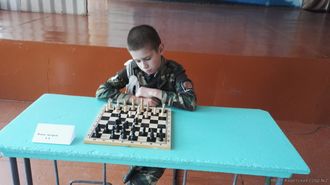 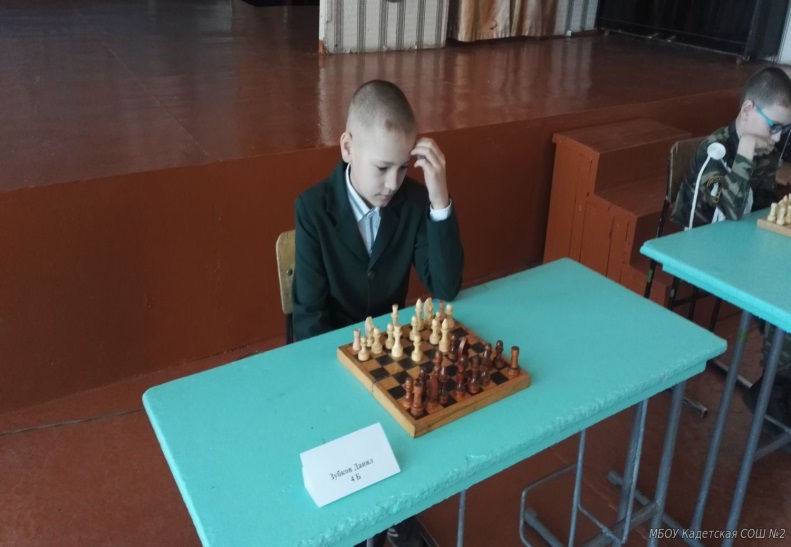 Результаты реализации ФГОС НОО      В целях изучения удовлетворенности образовательным процессом в конце учебного года родители (законные представители) приняли участие в мониторинге профессионально-общественного мнения относительно реализации новых стандартов начального общего образования. Результаты анкетирования  родителей 1 – 4 классов (5 удовлетворенности):Образовательный процесс в нашей школе направлен на развитие личности ребенка – 93%.Нас, родителей в достаточной мере информируют о деятельности школы, процессе реализации ФГОС, разъясняют особенности – 92 %.При принятии управленческих решений администрация школы учитывает мнения детей и родителей – 93%.За время обучения в школе ребенок овладел умением контролировать свои действия, учитывать ошибки при решении задач, оценивать результат работы – 87%.За время обучения в школе ребенок научился работать в группе, общаться с одноклассниками в процессе учебно-познавательной деятельности – 85%.Я удовлетворен результатами реализации ФГОС в нашей школе – 94%Вывод по итогам анализа работы по ФГОС НОО МБОУ Кадетская СОШ 2 им. М.С. БатраковаОтмечаются следующие положительные тенденции в процессе реализации ФГОС НОО: •  использование учителями в работе с младшими школьниками современных образовательных технологий (проблемное обучение, метод проектов, технология критического мышления и др.); • осознание педагогами необходимости перехода на развивающие системы обучения;• использование сетевых педагогических сообществ с целью повышения педагогического мастерства и обмена опытом;•  расширение возможности участия обучающихся в олимпиадах и конкурсах за счет использования дистанционных форм;• модель организации внеурочной деятельности разработана с учётом запросов родителей, как основных заказчиков образовательных услуг, и конкретной образовательной ситуации, сложившейся в школе.ПроблемыВ ходе реализации ФГОС НОО  ФГОС ОВЗ  в школе возникли и проблемы: - отсутствие отдельной игровой зоны;-  недостаточное количество средств на приобретение учебной литературы, экранно-звуковых пособий (в том числе в цифровом виде), интерактивных досок, учебно-практического и учебно-лабораторного оборудования, натуральных объектов;- обеспечение современным нормативно-программным и учебно-методическим сопровождением содержательной части для обучающихся с ОВЗ;Для успешной реализации ФГОС НОО необходимо:Продолжить обмен опытом между учителями школы по вопросам использования системно-деятельностного подхода через семинары и мастер-классы.Совершенствовать механизм обеспечения преемственности начального и основного общего образования для реализации ФГОС.Продолжить изучение  и применение современных инновационных психолого-педагогических систем образования.Совершенствовать инструментарий оценивания качества соответствия структуры и содержания ООП, АООП и качества условий реализации ООП и АООП.Повышать рост профессионализма учителей в соответствии с критериями, заданными ФГОС, ФГОС ОВЗ централизованными формами повышения квалификации.Результаты итоговой оценки Результаты итоговой оценки Результаты итоговой оценки Результаты итоговой оценки Результаты итоговой оценки Результаты итоговой оценки Результаты итоговой оценки Количество выпускников начальных классовосвоил ООП НОО на базовом уровнеосвоил ООП НОО на базовом уровнеосвоил ООП НОО на повышенном уровнеосвоил ООП НОО на повышенном уровнене освоил ООП НООне освоил ООП НООКоличество выпускников начальных классовчел. %чел. %чел. %		583560,3%2339,7%--          параллельуч. год2-е классы3-и классы4-е классы2-4 классыУспеваемость100%100%100%100%Качество знаний66,7%61,4%56,9%61,7%Средний балл обучающихся                          3 классов по годовым итоговым контрольным работам по предметам (по итогам 2018-2019 уч. г.)Средний балл обучающихся                          3 классов по годовым итоговым контрольным работам по предметам (по итогам 2018-2019 уч. г.)Средний балл обучающихся                           4 классов по годовым итоговым контрольным работам по предметам (по итогам 2019-2020 уч. г.)Средний балл обучающихся                           4 классов по годовым итоговым контрольным работам по предметам (по итогам 2019-2020 уч. г.)русский языкматематикарусский языкматематика3,53,63,7  3,9